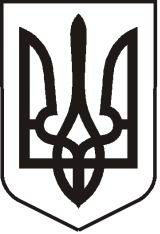 У К Р А Ї Н АЛ У Г А Н С Ь К А    О Б Л А С Т ЬП О П А С Н Я Н С Ь К А    М І С Ь К А    Р А Д А Ш О С Т О Г О   С К Л И К А Н Н ЯРОЗПОРЯДЖЕННЯміського  голови17.10. 2019                              м.Попасна                                               №02-02/242  Про  виплату  Куліковій Ю.Ф.допомоги  на  поховання  племінниці Сердюченко Н.О.        Розглянувши заяву  Кулікової Юлії Федорівни  з проханням виплатити допомогу на поховання племінниці Сердюченко Наталії Олександрівні та надані документи, на  підставі рішень  виконкому   міської   ради   11.03.2015   № 6  «Про затвердження  розміру допомоги на поховання деяких категорій осіб виконавцю волевиявлення померлого або особі, яка зобов'язалася поховати померлого», 20.09.2013 № 106 «Про затвердження  Порядку  надання допомоги на поховання деяких категорій осіб  виконавцю волевиявлення  померлого або особі, яка зобов’язалася поховати померлого» (зі змінами):1. Виплатити Куліковій Юлії Федорівні, яка зареєстрована за адресою:  м.Попасна,  вул. Парусовка,85,  допомогу  на   поховання   племінниці  Сердюченко Наталії Олександрівни,   яка   була  зареєстрована  за адресою:  м.Попасна,   вул.  Чайковського,35,  та   померла  18 вересня 2019 року,   у  розмірі   998,00 грн   (дев'ятсот   дев'яносто  вісім  грн.  00 коп).2. Контроль за виконанням розпорядження покласти на  фінансово-господарський  відділ  виконкому міської ради.      Заступник міського голови                                                         М.М.Табачинський Гапотченко, 20832